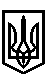 ТРОСТЯНЕЦЬКА СІЛЬСЬКА РАДАСТРИЙСЬКОГО РАЙОНУ ЛЬВІВСЬКОЇ ОБЛАСТІХVIII сесія VІІІ скликанняР І Ш Е Н Н Я22 вересня  2021 року                                 с. Тростянець		                                    № Про внесення змін в рішення Тростянецької сільськоїради № 893 від 04.06.2021 року «Про надання дозволу гр. Попович Д.В. на розроблення проєкту  землеустрою щодо відведення земельної ділянки в селі Стільсько»             Розглянувши заяву гр. Попович Д.В. про внесення змін в рішення Тростянецької сільської ради № 893 від 04.06.2021 року «Про надання дозволу гр. Попович Д.В. на розроблення проєкту землеустрою щодо відведення земельної ділянки в селі Стільсько», відповідно до статей 12, 81, 118, Земельного Кодексу України,  пункту 34 частини першої статті 26 Закону України «Про місцеве самоврядування в Україні»,  сільська радав и р і ш и л а :            1.  Внести зміну в п.1 рішення сільської ради № 893 від 04.06.2021 року виклавши його в  такій  редакції:            Надати дозвіл Попович Діані Василівні на розроблення проєкту землеустрою щодо відведення земельних ділянок: для ведення особистого селянського господарства орієнтовною площею 0,32 га в селі Дуброва, урочище «У Вертебі»;для ведення особистого селянського господарства орієнтовною площею 0,1882 га в селі Дуброва, урочище «На клині».            2. Контроль за виконанням рішення покласти на постійну комісію з питань земельних відносин, будівництва, архітектури, просторового планування, природних ресурсів та екології  (голова комісії І. Соснило).Сільський голова                                                          		             Михайло ЦИХУЛЯК